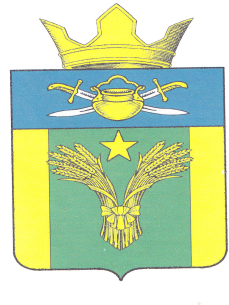 АДМИНИСТРАЦИЯ МАЙОРОВСКОГО СЕЛЬСКОГО ПОСЕЛЕНИЯ КОТЕЛЬНИКОВСКОГО МУНИЦИПАЛЬНОГО РАЙОНА ВОЛГОГРАДСКОЙ ОБЛАСТИПОСТАНОВЛЕНИЕот 28.11.2022 г                       № 70Об отмены постановления № 43 от 20.05.2019 года Об утверждении административного регламента предоставления администрациейМайоровского сельского поселения Котельниковского муниципального районаВолгоградской области муниципальной услуги « Признание садового дома жилым домом и жилого дома садовым домом».На основании Федерального закона от 06.10.2003 г. № 131-ФЗ «Об общих принципах организации местного самоуправления в Российской Федерации», руководствуясь Федеральным законом от 27.07.2010 г. № 210-ФЗ «Об организации предоставления государственных и муниципальных услуг», Федеральным законом от 19.07.2018  № 204-ФЗ «О внесении изменений в Федеральный закон "Об организации предоставления государственных и муниципальных услуг", постановлением главы Майоровского сельского поселения от 19.03.2012 № 12 « О порядке разработки и утверждения административных регламентов предоставления муниципальных услуг, Уставом Майоровского сельского поселения Котельниковского муниципального района Волгоградской области, администрация Майоровского сельского поселения Котельниковского муниципального района Волгоградской областиПостановляет:1.Считать утратившим силу Постановление № 43 от 20.05.2019 года администрацией Майоровского сельского поселения Котельниковского муниципального района Волгоградской области Об утверждении административного регламента предоставления администрацией Майоровского сельского поселения Котельниковского муниципального района Волгоградской области муниципальной услуги « Признание садового дома жилым домом и жилого дома садовым домом». 2.Настоящее постановление вступает в силу со дня его официального обнародования.Глава Майоровскогосельского поселения -                                    А.В. Попов